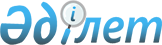 О внесении изменений в Правила определения происхождения товаров, ввозимых на таможенную территорию Евразийского экономического союза (непреференциальные правила определения происхождения товаров)Решение Совета Евразийской экономической комиссии от 5 апреля 2022 года № 47.
      В соответствии с пунктом 2 статьи 37 Договора о Евразийском экономическом союзе от 29 мая 2014 года, пунктом 16 Положения о Евразийской экономической комиссии (приложение № 1 к Договору о Евразийском экономическом союзе от 29 мая 2014 года) и пунктом 11 приложения № 1 к Регламенту работы Евразийской экономической комиссии, утвержденному Решением Высшего Евразийского экономического совета от 23 декабря 2014 г. № 98, Совет Евразийской экономической комиссии решил:
      1. Внести в Правила определения происхождения товаров, ввозимых на таможенную территорию Евразийского экономического союза (непреференциальные правила определения происхождения товаров), утвержденные Решением Совета Евразийской экономической комиссии от 13 июля 2018 г. № 49, изменения согласно приложению.
      2. Настоящее Решение вступает в силу по истечении 10 календарных дней с даты его официального опубликования.
      Члены Совета Евразийской экономической комиссии: ИЗМЕНЕНИЯ,
вносимые в Правила определения происхождения товаров, ввозимых на таможенную территорию Евразийского экономического союза (непреференциальные правила определения происхождения товаров)
      1. По тексту слова "Сертификат о происхождении товара", "сертификат о происхождении товара" в соответствующих числе и падеже заменить соответственно словами "Сертификат", "сертификат" в соответствующих числе и падеже.
      2. В пункте 1:
      а) в абзаце первом слова "при ввозе товаров" заменить словами "в отношении товаров, ввозимых";
      б) абзац третий изложить в следующей редакции:
      "Таможенный контроль происхождения ввозимых товаров осуществляется в соответствии с Таможенным кодексом Евразийского экономического союза.".
      3. Пункт 2 после абзаца одиннадцатого дополнить абзацем следующего содержания:
      "уполномоченный орган" – орган (организация), уполномоченный в соответствии с законодательством третьей стороны на выдачу сертификатов о происхождении товара.".
      4. В подпункте 9 пункта 4 слова "и пригодные только для утилизации и (или) переработки в сырье" исключить.
      5. Подпункт 2 пункта 20 изложить в следующей редакции: 
      "2) сертификат о происхождении товара (далее – сертификат).".
      6. Дополнить пунктом 201 следующего содержания:
      "201. Для целей подтверждения происхождения товара может использоваться оригинал документа о происхождении товара на бумажном носителе, копия документа о происхождении товара (на бумажном носителе или в виде графической электронной копии) или сертификат, выданный уполномоченным органом в электронном виде без оформления оригинала сертификата на бумажном носителе (на бумажном носителе или в виде графической электронной копии).".
      7. Пункт 24 дополнить абзацем следующего содержания:
      "В случае выявления признаков того, что сведения, содержащиеся в представленной для целей подтверждения происхождения товаров копии сертификата (на бумажном носителе или в виде графической электронной копии), не соответствуют сведениям, содержащимся в оригинале сертификата, таможенный орган государства-члена вправе запросить оригинал сертификата на бумажном носителе, за исключением случаев, когда сертификат выдается уполномоченным органом исключительно в электронном виде без оформления оригинала сертификата на бумажном носителе.".
      8. В пункте 25:
      а) абзац первый изложить в следующей редакции:
      "25. В случае применения мер защиты внутреннего рынка, предусмотренных Договором о Евразийском экономическом союзе от 29 мая 2014 года, обусловленных происхождением товара, происхождение аналогичных товаров, ввозимых на таможенную территорию Союза в адрес одного получателя от одного отправителя по одному транспортному (перевозочному) документу, общая таможенная стоимость которых (для товаров, помещаемых под таможенную процедуру выпуска для внутреннего потребления, – определенная с учетом пункта 2 статьи 136 Таможенного кодекса Евразийского экономического союза) превышает сумму, эквивалентную 1 500 евро, а с 1 января 2024 г. – 200 евро, подтверждается сертификатом (за исключением случая подтверждения соблюдения применяемых мер защиты внутреннего рынка).";
      б) в абзаце втором:
      слова "с представлением при их таможенном декларировании сертификата о происхождении товара, применяемого" заменить словами "подтвержденное сертификатом, применяемым";
      слова "представления сертификата о происхождении товара, предусмотренного настоящими Правилами" заменить словами "подтверждения происхождения аналогичных товаров сертификатом, предусмотренным настоящими Правилами".
      9. В пункте 26:
      а) абзац первый изложить в следующей редакции:
      "26. Сертификат не представляется таможенному органу государства-члена при наличии договоренности между таможенным органом государства-члена и уполномоченным органом о применении электронной системы верификации происхождения, позволяющей осуществить проверку выдачи сертификата и достоверности содержащихся в нем сведений. При этом сведения о таком сертификате должны быть указаны в таможенной декларации.";
      б) в абзаце втором слова "оригинал сертификата о происхождении товара на бумажном носителе" заменить словом "сертификат".
      10. Пункт 28 признать утратившим силу.
      11. В пункте 29:
      а) в абзаце первом:
      слово "представленный" исключить;
      после слова "сведения," дополнить словами "а также в целях проведения выборочной проверки";
      б) в абзаце третьем слова "на основе выборочности" заменить словами "в целях проведения выборочной проверки".
      12. В пункте 32:
      а) в абзаце первом слова "факта выдачи" и слова "и достоверности содержащихся в нем сведений" исключить;
      б) после абзаца первого дополнить абзацем следующего содержания:
      "Электронные базы данных должны позволять подтвердить факт выдачи сертификата и дополнительно могут содержать иные сведения, указанные в сертификате.".
      13. В пункте 33:
      а) абзац второй изложить в следующей редакции:
      "В случае доведения третьей стороной указанной информации до сведения органа государственной власти одного из государств-членов такое государство-член направляет полученную информацию в Комиссию с целью информирования других государств-членов.";
      б) дополнить абзацем следующего содержания:
      "Направление информации об электронных базах данных в Комиссию и ее размещение на официальном сайте Союза не является обязательным условием для применения электронных баз данных таможенными органами государств-членов.".
      14. Пункт 34 изложить в следующей редакции:
       "34. Происхождение товаров считается неподтвержденным в случаях, установленных пунктом 5 статьи 314 Таможенного кодекса Евразийского экономического союза, а также в следующих случаях:
      1) по результатам проведенного таможенного контроля происхождения товаров невозможно установить подлинность сертификата и (или) достоверность содержащихся в нем сведений на основании полученного ответа на запрос о верификации;
      2) не представлен сертификат по требованию таможенного органа государства-члена в случаях, предусмотренных пунктом 24 и абзацем вторым пункта 26 настоящих Правил;
      3) по результатам проведенного таможенного контроля происхождения товаров невозможно идентифицировать товар, указанный в документе о происхождении товара, с товаром, указанным в таможенной декларации.".
      15. В Требованиях к сертификату о происхождении товара (приложение к указанным Правилам):
      а) пункт 1 изложить в следующей редакции:
      "1. В случае использования оригинала сертификата о происхождении товара (далее – сертификат) на бумажном носителе такой сертификат изготавливается на листах бумаги формата А4 (ISO) или Letter (ANSI А) с применением средств, обеспечивающих защиту от фальсификации механическим или химическим способом.";
      б) пункт 2 дополнить абзацами следующего содержания:
      "Допускается представление сертификата, заполненного на других языках, при условии представления заверенного декларантом перевода сертификата на русский язык или государственной язык государства-члена, таможенному органу которого представляется такой сертификат.
      В сертификате допускается:
      дублирование указанных на английском, французском или русском языке сведений на других языках;
      указание на других языках сведений в дополнение к обязательным сведениям, предусмотренным пунктом 5 настоящих Требований, указанным на английском, французском или русском языке;
      указание на других языках наименований географических объектов, адресов, организационно-правовой формы организаций, фирменных наименований, наименования органа (организации), уполномоченного в соответствии с законодательством третьей стороны на выдачу сертификатов (далее – уполномоченный орган), и имен собственных;
      указание номера и даты выдачи сертификата способом, отличным от печатного;
      отражение информации, содержащейся в оттиске печати уполномоченного органа, на любом языке.";
      в) пункт 4 изложить в следующей редакции:
      "4. В случае использования оригинала сертификата на бумажном носителе исправления и (или) дополнения вносятся в сертификат путем зачеркивания ошибочной информации и надпечатывания или внесения от руки скорректированных сведений, которые заверяются подписью должностного лица и печатью уполномоченного органа. 
      Наличие в сертификате подчисток, помарок и незаверенных исправлений и (или) дополнений не допускается.";
      г) в пункте 5:
      в абзаце первом слова "следующую информацию" заменить словами "следующие сведения";
      подпункт 2 дополнить словами "(в случае содержания в оттиске печати данных о наименовании уполномоченного органа дополнительное указание таких сведений не требуется)";
      подпункт 5 изложить в следующей редакции:
      "5) описание товара, достаточное для его идентификации таможенным органом государства – члена Евразийского экономического союза с товаром, заявленным при таможенном декларировании. 
      В дополнение к описанию товара, указанному в абзаце первом настоящего подпункта, допускается указывать реквизиты инвойса, спецификации к контракту или иного товаросопроводительного документа для использования содержащегося в них описания товара в целях его идентификации;";
      подпункт 7 признать утратившим силу;
      подпункт 8 дополнить абзацем следующего содержания:
      "В случае использования сертификата, выданного уполномоченным органом в электронном виде без оформления оригинала сертификата на бумажном носителе, допускается отступать от требований о наличии в сертификате оттиска печати уполномоченного органа и подписи должностного лица этого уполномоченного органа. При этом такой сертификат должен содержать графическое изображение печати уполномоченного органа.";
      д) дополнить пунктом 61 следующего содержания:
      "61. Если в сертификате недостаточно места для указания всей информации о товарах, используются дополнительные листы бумаги формата А4 (ISO) или Letter (ANSI А), заверенные печатью уполномоченного органа.
      В качестве дополнительных листов к сертификату допускается использование инвойса, спецификации к контракту или иного товаросопроводительного документа, содержащего описание товара, позволяющее произвести его идентификацию, и иные сведения о товаре. Такие документы должны быть заверены печатью уполномоченного органа.
      В случае использования сертификата, выданного уполномоченным органом в электронном виде без оформления оригинала сертификата на бумажном носителе, допускается отступать от требований о наличии на дополнительных листах (в том числе используемых в качестве дополнительных листов инвойса, спецификации к контракту или иного товаросопроводительного документа) к такому сертификату оттиска печати уполномоченного органа. При этом дополнительные листы к такому сертификату должны содержать графическое изображение печати уполномоченного органа.";
      е) пункт 7 признать утратившим силу;
      ж) дополнить пунктом 91 следующего содержания:
      "91. В случае если в сертификате указаны сведения о нескольких товарах, то выявление таможенными органами государств – членов Евразийского экономического союза признаков недостоверности сведений о происхождении одного из товаров не должно ставить под сомнение происхождение других товаров, указанных в сертификате, и не должно являться основанием для нерассмотрения данного сертификата в качестве документа о происхождении таких других товаров.".
					© 2012. РГП на ПХВ «Институт законодательства и правовой информации Республики Казахстан» Министерства юстиции Республики Казахстан
				
От РеспубликиАрмения

От РеспубликиБеларусь

От РеспубликиКазахстан

От КыргызскойРеспублики

От РоссийскойФедерации

М. Григорян

И. Петришенко

Б. Султанов

А. Кожошев

А. Оверчук
ПРИЛОЖЕНИЕ
к Решению Совета 
Евразийской экономической 
комиссии
от 5 апреля 2022 г. № 47